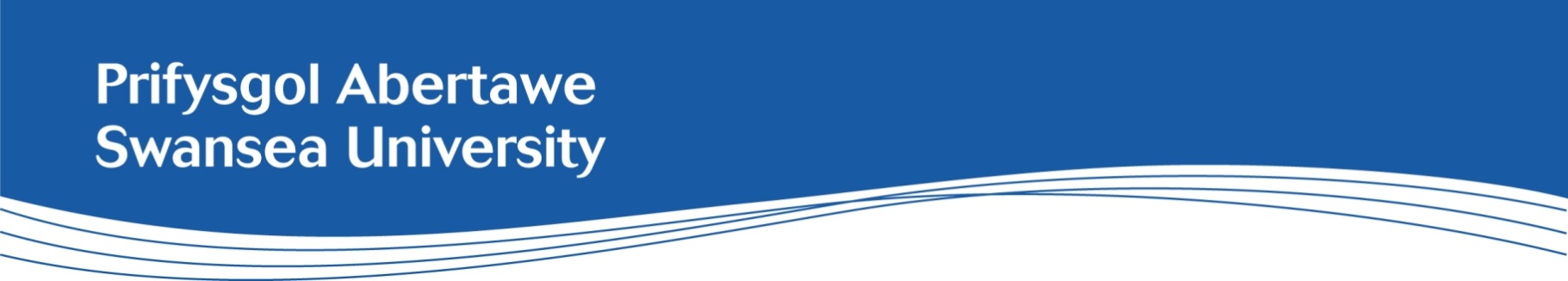 Disgrifiad Swydd: Uwch-reolwr Datblygu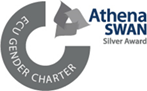 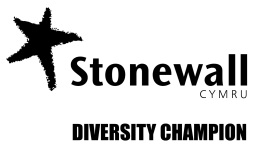 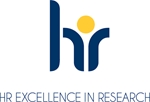 Coleg/Ysgol:MRITeitl y Swydd:Uwch-reolwr DatblyguAdran/Pwnc:Datblygu ac YmgysylltuCyflog:Gradd 9Oriau gwaith:35 awr yr wythnosContract:ParhaolLleoliad:Prifysgol AbertaweCyflwyniadEr mwyn cyflawni ei huchelgais cynaliadwy o fod yn un o'r 30 o brifysgolion gorau, mae angen ar Brifysgol Abertawe weithlu â'r sgiliau amrywiol angenrheidiol i sicrhau ei bod yn gallu cyflawni rhagoriaeth mewn ymchwil, addysgu, dysgu a phrofiad ehangach y myfyrwyr; ac i fod yn bwerdy ar gyfer economi'r rhanbarth ac yn rhyngwladol.Gwybodaeth gefndirol Mae Datblygu ac Ymgysylltu yn dîm perfformiad uchel sy'n gweithio i gynnal a gwella gweithgarwch codi arian y Brifysgol. Mae'r tîm yn cefnogi twf a ffyniant y Brifysgol drwy gynyddu ymwybyddiaeth a hyrwyddo gweithgarwch dinesig, datblygu cysylltiadau allweddol ag unigolion, sefydliadau a phartneriaid; a thrwy geisio cymorth dyngarol gan gyn-fyfyrwyr a chefnogwyr y Brifysgol. Bydd yr Uwch-reolwr Datblygu yn arwain tîm codi arian sy'n tyfu, gan hybu newid a chyflawni ar dargedau uchelgeisiol.Prif Ddiben y SwyddPrif ddyletswyddau a chyfrifoldebau:Arwain a datblygu'r tîm sy'n gyfrifol am gyflawni targedau creu incwm dyngarol yn unol â'r Strategaeth Datblygu a Chysylltiadau Cyn-fyfyrwyr.Datblygu, gweithredu ac olrhain dangosyddion perfformiad allweddol a metrigau i'w defnyddio gan y tîm codi arian i hybu llwyddiant.Gweithio'n agos gyda'r Cyfarwyddwr Cysylltiol Datblygu a Chysylltiadau â Chyn-fyfyrwyr i gydlynu'r gwaith rheoli perthnasoedd, gofyn am roddion a'u stiwardio, o ran rhagolygon rhoddion mawr ac ymddiriedolaethau/gwaddolion.Gweithio'n uniongyrchol gydag uwch-staff academaidd a phroffesiynol ledled y Brifysgol i ddatblygu a gwireddu cyfleoedd strategol a hynod gymhellol i godi arian.Bod yn rheolwr llinell i’r Rheolwr Datblygu a’r Uwch-reolwr Datblygu.Rheoli portffolio personol o brif roddwyr a darpar roddwyr.Cydlynu ceisiadau Prifysgol Abertawe i ymddiriedolaethau a sefydliadau elusennol i sicrhau bod y grŵp hwn o randdeiliaid wedi'u rheoli'n effeithiol. Gweithio'n agos gyda'r Gwasanaethau Ymchwil, Ymgysylltu ac Arloesi ac adrannau allweddol eraill i sicrhau bod perthnasoedd wedi'u canoli.Gweithio'n agos gyda chydweithwyr ledled colegau ac adrannau'r Brifysgol.Hyrwyddo cydraddoldeb ac amrywiaeth mewn arferion gwaith. Modelu a chynnal perthnasoedd gweithio cadarnhaol.Dyletswyddau CyffredinolCyfrannu'n llawn at bolisïau Galluogi Perfformiad ac Iaith Gymraeg y Brifysgol.Arwain ar wella perfformiad iechyd a diogelwch yn barhaus drwy ddealltwriaeth gadarn o broffil risg a datblygu diwylliant iechyd a diogelwch cadarnhaol. Unrhyw ddyletswyddau eraill yn unol â chyfarwyddyd y Cyfarwyddwr Cysylltiol Datblygu a Chysylltiadau â Chyn-fyfyrwyr neu ei gynrychiolydd enwebedig, y gellir eu disgwyl o fewn diffiniad y radd.Sicrhau bod rheoli risg yn rhan annatod o unrhyw broses benderfynu, drwy sicrhau cydymffurfiaeth â Pholisi Rheoli Risg y BrifysgolGwerthoedd ArweinyddiaethMae holl feysydd y Gwasanaethau Proffesiynol ym Mhrifysgol Abertawe yn gweithredu yn unol â set ddiffiniedig o Werthoedd Craidd (http://www.swansea.ac.uk/cy/y-brifysgol/safon-fyd-eang/gwerthoedd/gwasanaethau-proffesiynol/) a disgwylir i bawb allu dangos ymrwymiad i'r gwerthoedd hyn o adeg cyflwyno cais am swydd i gyflawni eu rôl o ddydd i ddydd. Mae ymrwymiad i'n gwerthoedd ym Mhrifysgol Abertawe yn ein cefnogi wrth hyrwyddo cydraddoldeb ac wrth werthfawrogi amrywiaeth er mwyn defnyddio'r holl ddoniau sydd gennym.Yn ogystal, byddwch yn gweithredu yn ôl cyfres ddiffiniedig o Werthoedd  Arweinyddiaeth. Ein Gwerthoedd Arweinyddiaeth yw:Rydym yn Broffesiynol Rydym yn datblygu’n bersonol drwy ddatblygiad proffesiynol parhaus, ac yn defnyddio adborth i wella. Rydym yn creu diwylliant sy’n cyflawni canlyniadau drwy bobl, gan gefnogi, datblygu a herio ein timau i lwyddo. Rydym yn cynnwys pobl wrth ddatblygu gweledigaeth ar gyfer y dyfodol a galluogi arloesedd a newid, gan wella’r Brifysgol, a pherfformiad timoedd ac unigolion. Rydym yn Cydweithio Rydym yn galluogi ein timoedd i weithio ar y cyd ac ar draws swyddogaethau i ragori ar anghenion a disgwyliadau ein cwsmeriaid. Rydym ni’n gyfrifol am greu amgylcheddau sy’n dangos cydraddoldeb, meithrin ymddiriedaeth, parch a herio. Rydym yn atebol am ddarparu eglurder a chyfeiriad, gan gyfleu’r “darlun mawr” a manteisio ar syniadau a chyfleoedd i wireddu gweledigaeth y Brifysgol. 
Rydym yn ofalgar Rydym yn creu amgylchiadau sy’n nodi, yn deall ac yn rhoi blaenoriaeth i anghenion Cymuned y Brifysgol (ein myfyrwyr, ein cydweithwyr, ein partneriaid allanol a’r cyhoedd). Rydym yn ysgogi ac yn ysbrydoli ein timau i ddarparu’r safonau uchaf o ofal personol ac, wrth wneud hynny, frand Prifysgol Abertawe.Manyleb PersonGwerthoedd Arweinyddiaeth:Tystiolaeth o greu diwylliant sy'n cyflawni canlyniadau llwyddiannus drwy bobl, gan ddatblygu a herio timau i lwyddo, ac ymfalchïo mewn darparu gwasanaethau ac atebion proffesiynol.Y gallu i rymuso timau i weithio gyda'i gilydd ac ar draws swyddogaethau i gyflawni canlyniadau llwyddiannus sy'n rhagori ar anghenion a disgwyliadau cwsmeriaid, a chreu amgylcheddau sy'n dangos cydraddoldeb, ac yn meithrin ymddiriedaeth, parch a her.Profiad o greu amgylcheddau sy’n nodi, yn deall ac yn rhoi blaenoriaeth i ddiwallu anghenion y cwsmeriaid, ac ysgogi ac ysbrydoli timau i ddarparu’r safonau uchaf o ofal personolCymhwyster:CymwysterauGradd neu brofiad gwaith perthnasol sylweddolProfiad, Sgiliau a Gwybodaeth:Sgiliau rhyngbersonol rhagorol a'r gallu i feithrin perthnasoedd â rhanddeiliaid mewnol ac allanol ar bob lefel.Profiad o godi arian i sefydliad mawr a chymhleth. Wedi dangos y gallu i gyflawni ar dargedau uchelgeisiol o ran incwm a gweithgarwch mewn amgylchedd sy'n seiliedig ar ganlyniadau.Sgiliau rheoli tîm ardderchog gan gynnwys y gallu i ysgogi, hyfforddi a chefnogi cydweithwyr i gyflawni perfformiad uchel.Profiad o reoli carfan bersonol o ragolygon codi arian gwerth uchel gan ddefnyddio system Rheoli Cysylltiadau Cwsmeriaid fel Raiser's Edge.Profiad o wneud ceisiadau uniongyrchol, wyneb yn wyneb am nawdd gan unigolion, ynghyd â hanes personol blaenorol o sicrhau rhoddion.Gwybodaeth am yr angen i brifysgolion godi arian, a'r awydd diffuant i godi arian ar gyfer blaenoriaethau strategol Prifysgol Abertawe.Sgiliau ysgrifennu a chyflwyno rhagorol; Y gallu i droi iaith academaidd yn naratif cymhellol i godi arian.Sgiliau cynllunio cyllidebau a rheoli ariannol.Profiad o ymdrin â gwybodaeth sensitif a cyfrinachol iawn a dealltwriaeth dda o'r holl ddeddfwriaeth gyfredol ynghylch codi arian.Iaith Gymraeg:Mae'r swydd hon yn gofyn am sgiliau Cymraeg ar lefel 1 - 'ychydig'. Er nad oes angen i chi allu siarad mewn brawddegau er mwyn cyflwyno cais am y swydd hon, bydd disgwyl i chi ddatblygu'r gallu i ynganu geiriau Cymraeg, e.e. enwau lleoedd, enwau adrannau, a'r gallu i ateb y ffôn yn Gymraeg gyda 'bore da / prynhawn da' neu ddysgu geiriau ac ymadroddion pob dydd sylfaenol iawn (diolch, os gwelwch yn dda, esgusodwch fi etc) er mwyn cefnogi ymrwymiad y Brifysgol i fod yn sefydliad dwyieithog. Gallwch gyflawni Lefel 1 drwy gwblhau cwrs hyfforddiant un awr gan y Brifysgol. Am ragor o wybodaeth am Lefelau'r Iaith Gymraeg, gweler tudalen we’r Asesiad o Sgiliau Iaith Gymraeg, sydd ar gael yma.Meini Prawf Dymunol:Profiad cadarn o reoli tîm codi arian i ragori ar dargedau ariannol.Profiad o godi arian yn y sector addysg uwch.Profiad o sicrhau cyllid sylweddol gan ymddiriedolaethau a sefydliadau elusennol.